                           Sabato 9 Settembre 2017*/**/***/****/***** ricognizione unicaIl comitato organizzatore NON RISPONDE di eventuali furti e/o danni subiti nei parcheggi o nelle scuderie. ! PARCHEGGI E SCUDERIE NON CUSTODITI !                           Domenica 10 Settembre 2017*/**/***/****/***** ricognizione unicaIl comitato organizzatore NON RISPONDE di eventuali furti e/o danni subiti nei parcheggi o nelle scuderie. ! PARCHEGGI E SCUDERIE NON CUSTODITI !MAGGIOREInizio ore   8.30LP 40 * Circa ore   8.40LP 50 * Circa ore   9.00L 60 *Circa ore   9.45L 70 **Circa ore 10.10LB 80 **Circa ore 11.10L 90 **Circa ore 12.30B 100  fasi conc.***Circa ore 14.00B 110 fasi cons. ***Circa ore 15.00C 115 tempo ****Circa ore 15.40C 120 tempo ****Circa ore 16.40C 125 mista *****Circa ore 17.15C 130 mista *****Circa ore 17.45C 135 mista *****MAGGIOREInizio ore   8.00LP 40 * Circa ore   8.04LP 50 * Circa ore   8.15L 60 *Circa ore   8.50L 70 **Circa ore   9.35LB 80 **Circa ore 10.25L 90 **Circa ore 12.10B 100  tempo ***Circa ore 13.50B 110 tempo ***Circa ore 14.50C 115 fasi c. ****Circa ore 16.00C 120 fasi c. ****Circa ore 17.00C 125 tempo *****Circa ore 17.15C 130 tempo *****Circa ore 17.30C 135 tempo *****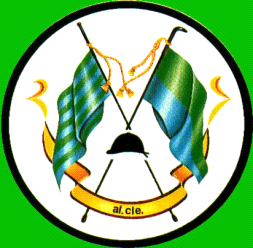 